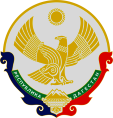 МИНИСТЕРСТВО ОБРАЗОВАНИЯ И НАУКИ РЕСПУБЛИКИ ДАГЕСТАНГОСУДАРСТВЕННОЕ КАЗЕННОЕ ОБЩЕОБРАЗОВАТЕЛЬНОЕ УЧРЕЖДЕНИЕ РЕСПУБЛИКА ДАГЕСТАН «АХТИНИНСКАЯ СРЕДНЯЯ ОБЩЕОБРАЗОВАТЕЛЬНАЯ ШКОЛА ХУНЗАХСКОГО РАЙОНА»  _____________________________________________________________________________                368083, Кумторкалинский район, п/о Аджидада. с. Ахтини ОГРН 1020502232508, ИНН 0516008476, тел. 89280597771ПРИКАЗот 15 июня 2020 года                                                                                       № 23 «О выпуске учащихся 9 класса»На основании приказа ГКОУ РД «Ахтининская СОШ Хунзахского района»  №   от             года «О признании результатов промежуточной аттестации за 9 класс результатами государственной итоговой аттестации по образовательной программе основного общего образования»,  приказа №17  от 23.05.2020   г. «Об особенностях  заполнения и выдачи аттестатов о среднем общем образовании в 2020 году» и на основании  решения педсовета протокол  №19  от 25.05.2020  г.ПРИКАЗЫВАЮ:Считать выпущенными из ГКОУ РД «Ахтининская СОШ Хунзахского района» и вручить аттестаты о среднем общем образовании учащимся 9 класса:1. Алиева Зайбат Алиевна 2. Газиев Магомед Шамилович 3. Гитихов Ислам Магомедович 4. Гусейнова Баху Гаджимурадовна 5. Нажмудинов Магомед Нажмудинович 6. Сайпудинова Саида Гаджимурадовна 7. Хайбулаева Абидат Тагировна 8. Максудов Гаджимагомед Магомедович.Вручить документы об образовании за 9 класс ___.___.2020  года.Контроль за исполнением приказа возложить на заместителя директора по УВР Ибрагимову А.М.Директор школы               /Тагиров А.Г./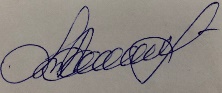 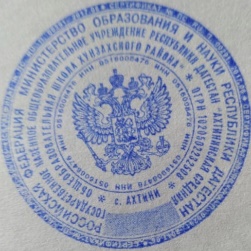 С приказом ознакомлена :                                                       Ибрагимова А.М.МИНИСТЕРСТВО ОБРАЗОВАНИЯ И НАУКИ РЕСПУБЛИКИ ДАГЕСТАНГОСУДАРСТВЕННОЕ КАЗЕННОЕ ОБЩЕОБРАЗОВАТЕЛЬНОЕ УЧРЕЖДЕНИЕ РЕСПУБЛИКА ДАГЕСТАН «АХТИНИНСКАЯ СРЕДНЯЯ ОБЩЕОБРАЗОВАТЕЛЬНАЯ ШКОЛА ХУНЗАХСКОГО РАЙОНА»  _____________________________________________________________________________                368083, Кумторкалинский район, п/о Аджидада. с. Ахтини ОГРН 1020502232508, ИНН 0516008476, тел. 89280597771ПРИКАЗот 15 июня 2020 года                                                                                       №24  «О выпуске учащихся 11 класса»     На основании приказа ГКОУ РД «Ахтининская СОШ Хунзахского района»  №    от        года «О признании результатов промежуточной аттестации за 9 класс результатами государственной итоговой аттестации по образовательной программе основного общего образования»,  приказа №18    от 23.05.2020  г. «Об особенностях  заполнения и выдачи аттестатов о среднем общем образовании в 2020 году» и на основании  решения педсовета протокол  №20     от 25.05.2020 года ПРИКАЗЫВАЮ:Считать выпущенными из ГКОУ РД «Ахтининская СОШ Хунзахского района» и вручить аттестаты о среднем (полном) общем образовании учащимся 11 класса:1. Гусейнова Фатима Гаджимурадовна 2. Ибрагимов Башир Магомедгаджиевич 3. Хайбулаев Рамазан Тагирович Вручить документы об образовании за 11 класс ___.___.2020  года.Контроль за исполнением приказа возложить на заместителя директора по УВР Карагишиеву З.И.Директор школы               /Тагиров А.Г./С приказом ознакомлена :                                                       Ибрагимова А.М.